UB Performance Appraisal Form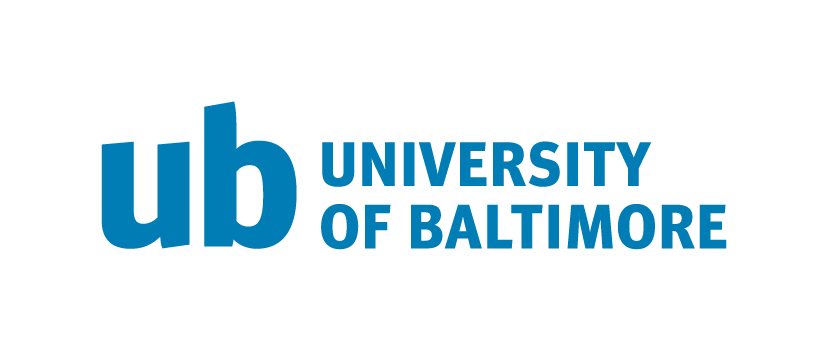 Please note:  Informative comments must be included for all ratings of a 3, 1, and/or 0Check one of the following for each form submittal:These ratings are related to the   ☐ First   ☐ Second   ☐ Third   ☐ Final   ☐ Probationary  PMP Meeting.       		 3           2           1           0Employee	☐         ☐          ☐         ☐  	Learning/Creativity/InnovationSupervisor 	☐         ☐          ☐         ☐  	•  Recommends improvements to service delivery.				•  Adapts to change and adjusts as necessary.			•  Tries new and improved methods of performing work.       		 3           2           1           0Employee	☐         ☐          ☐         ☐  	Commitment to ExcellenceSupervisor 	☐         ☐          ☐         ☐  	•  Results-oriented and takes responsibility for work.	•  Meets commitments and deadlines.			•  Accepts accountability for mistakes.			•  Seeks opportunities to improve work effectiveness.			•  Responds to customer requests.			•  Provides service and meets customer needs.			•  Takes responsibility and checks for customer satisfaction.			•  Follows UB and USM policies and procedures.       		 3           2           1           0Employee	☐         ☐          ☐         ☐  	Teamwork & Collaboration Supervisor 	☐         ☐          ☐         ☐  	•  Develops work relationships inside/outside work area.		•  Contributes ideas and shares information.		•  Proactively works with others to accomplish goals.		•  Listens actively and maintains frequent, open communication.		•  Displays cooperative behavior in working with others.		•  Demonstrates willingness to compromise.		•  Handles situations without raising antagonism or hostility.       		 3           2           1           0Employee	☐         ☐          ☐         ☐  	Development of Self & Others Supervisor 	☐         ☐          ☐         ☐  	•  Keeps supervisor updated on progress.		•  Learns from others and seeks feedback.			•  Takes responsibility for continuous self-development.       		3           2           1           0Employee	☐         ☐          ☐         ☐  	DependabilitySupervisor 	☐         ☐          ☐         ☐  	•  Reports to work on time.•  Maintains regular attendance (at work a minimum of 95% of 	scheduled time).Progress to date (Supervisor to Complete):Performance Ratings – For the designated period employee was:3- Performance is above standards, accomplishing all goals with progress made toward achieving stretch goals.2- Performance meets standards, accomplishing all goals and performed as expected.1- Performance met some standards and requires improvement to make acceptable progress toward performance and goals.0- Performance did not meet standards, unrelated to goal achievement.    Overall Performance Rating to Date:		3☐           2☐            1☐            0☐SIGNATURES  * Signature acknowledges that this Performance Appraisal has been reviewed with me.*Employee: _____________________________    Title:  _____________________ Date: ____________Supervisor: _____________________________   Title: ______________________  Date: ____________Div/Dept Head: _________________________    Title:  ______________________  Date: ____________ Goal Tracking (Optional)Employee’s Name: Position Title:	 Department Name: 		Performance Period Dates:      	                                            From:                                 to:Department Name: 		Performance Period Dates:      	                                            From:                                 to:Performance Ratings 3- Performance is above standards, accomplishing all goals with progress made toward achieving stretch goals.2- Performance meets standards, accomplishing all goals and performed as expected.1- Performance met some standards and requires improvement to make acceptable progress toward performance and goals.0- Performance did not meet standards, unrelated to goal achievement.    Performance Ratings 3- Performance is above standards, accomplishing all goals with progress made toward achieving stretch goals.2- Performance meets standards, accomplishing all goals and performed as expected.1- Performance met some standards and requires improvement to make acceptable progress toward performance and goals.0- Performance did not meet standards, unrelated to goal achievement.    Employee comments:Supervisor Comments: (Informative comments must be included for all ratings of a 3, 1, and/or 0)Employee Development Plan for the Next Performance Period (see attached goals, if applicable)Comments:Employee:Comments:Supervisor:Final ResultComments:Employee:Comments:Supervisor:Final ResultComments:Employee:Comments:Supervisor:Final ResultComments:Employee:Comments:Supervisor:Final Result